https://www.indusedu.org/pdfs/IJREISS/IJREISS_2620_15584.pdf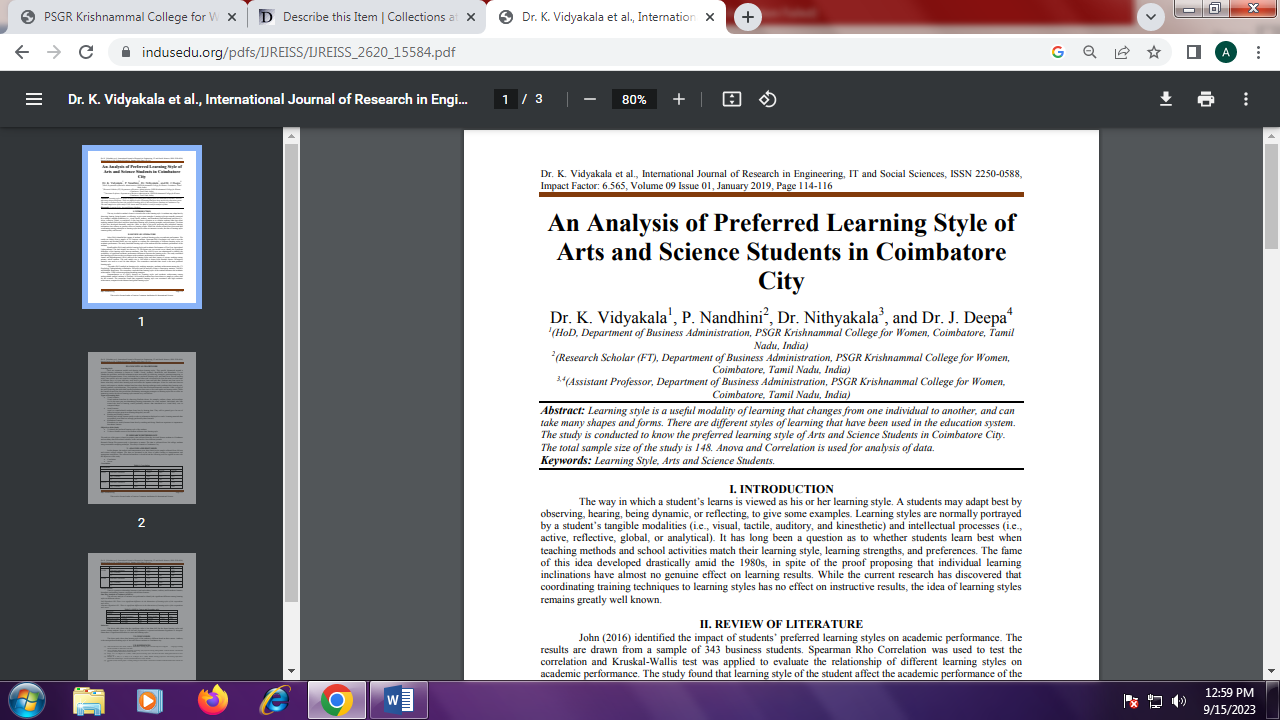 